AISH 37-AOverhead Powerline ChecklistProject Name ______________________________________ Project Number ____________ Date_________________SCOPE OF WORKActivity ___________________________________________________________________________________________Equipment Used:   Crane	  Excavator 	 Fork Lift 	   Arial Lift	    Other: ______________________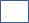 What is the working radius? ______________ 	What is the minimum approach distance from power line permitted based on AISH Table 1? ____________________ FeetIf any part of the equipment or load will get closer than 25 feet (up to 345 kV) or 50 feet (exceeds 345 kV) during the work activity then contact the utility owner and complete this form. *NOTE:  The approach distance must be equal to or greater than the working radius.HAZARD INFORMATIONUtility Owner ___________________________________________________________  Date Contacted _______________     Date Received Response ________________      Line Voltage ______________ kV          Line De-energized?   YES   NO* *If No, what is the minimum approach distance permitted AISH 37 Table 1? _________ Feet 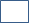 Travel under power line required?  	YES*  	     NO	*Clearance distances identified in AISH 37 Table 2: _________ Feet         Will any part of equipment encroach clearance distances while traveling under power lines?   YES     NOCONTROLSControls in place to ensure no part of equipment gets closer than allowable distances:   Dedicated Spotter and Controlled Work Zone	Spotter and Operator Communication System _________________  Proximity Alarm 	 Device that limits range of motion      Other (describe in detail) ________________________*NOTE: Plastic guards placed on power lines are NOT to be used as a control method.TRAININGAll personnel involved trained on Apollo AISH 37 Procedure and Spotter shall be a Certified Signal Person	 Supervisor (print name)_______________________________________  Signature________________________________Equipment Operator (print name) ______________________________  Signature ________________________________Certified Spotter (print name)__________________________________ Signature ________________________________OTHERYESNONAPre-task plan meeting conducted prior to operation?If line is de-energized, is it visibly grounded?Non-conductive tag lines used?Physical elevated boundaries set up to delineate work zone?Site cleared of all non-essential personnel?At least 1 electrical hazard sign posted in the cab where operator can see it?At least 2 electrical hazard signs posted on boundaries outside of the equipment?Materials prohibited from being stored under power lines?Dedicated Spotter in a position that allows them to be in constant contact with the operator?Dedicated Spotter used at all times while traveling under power lines?Terrain taken into account for all travel under power lines?Are all personnel involved trained on AISH 37 requirements?